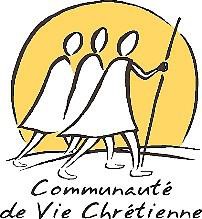 Grille de relecture de la vie en communauté localeà l’usage du binôme Responsable-AccompagnateurVisée Cette grille se veut une aide pour le responsable et l’accompagnateur de communauté locale.De manière régulière pendant l’année, elle balise leur relecture de la vie en CL et le chemin parcouru par la communauté et par chaque compagnon.En fin d’année scolaire, elle doit les amener à faire des propositions qui aideront la communauté à avancer. Le binôme pourra également partager à son Equipe Service de Communauté Régionale les fruits qui manifestent la vitalité de la communauté locale. Relecture du chemin de la communauté locale Contempler la communauté locale et ce qu’elle vit : mouvement, joie, tension etc.,Contempler ce qui a été nourriture pour la vie de la communauté locale, Repérer ce qui a été marquant, en relisant les différentes réunions passées : Nombre de réunions –présences /absences, fréquence… Par qui ont-elles été préparées ?Qualité de la préparation ? Contenu des réunions (partage sur la relecture quotidienne, thèmes, aide au discernement, envoi, soutien, évaluation, etc.),Qualité du premier tour : qualité de la parole et de l’écoute,Qualité du deuxième tour : quel approfondissement, quelles paroles vraies ont été échangées ? Ce qui se dit dans l’évaluation, ce qui revient/est redondant, ce qui est nouveau ; ce qui est implicite, ce qui est non-dit.Quels temps de la réunion pourraient être mis en valeur, Par rapport au bilan de l’année précédente et aux axes qui avaient été proposés à la communauté locale, voir comment elle se situe, comment elle a évolué,Pour cela, regarder les outils utilisés, les moyens pris, les décisions et voir les fruits que cela a produit. Repérer ce qui permettrait à la communauté locale de faire un pas supplémentaire, sur quel temps de la rencontre la communauté locale doit porter son attention Que pourrait être ce pas supplémentaire (grandir dans l’écoute, formation, démarche d’engagement, démarche spirituelle, participation à la vie de la communauté régionale…) ?Contemplation de chaque membre de la communauté localeQu’en est-il de son implication, de sa fidélité, du cheminement qu’il donne à voir ? Prépare-t-il les réunions ?Quelle place prend-il dans la communauté ? Comment se laisse-t-il toucher par ses compagnons de communauté dans ce qu’ils vivent et décident, dans l’envoi, le soutien et l’évaluation ? Comment partage-t-il ce qu’il vit de sa relation à Dieu ?A-t-il vécu des retraites selon les Exercices, des haltes spirituelles ?Une formation lui serait-elle profitable ? laquelle ?Identifier à quelle étape du chemin de croissance de la CVX il semble se situer ; quelle parole pourrait-il dire  (engagement temporaire, engagement permanent) ?… par capillarité, à quelle étape en est la communauté locale. DemainDéfinir un axe directeur et/ou des points d’attention pour la période à venirOutils mis à la disposition du responsable et de l’accompagnateur :Week end de formationGuide du responsableGuide de l’accompagnateurLes outils listés dans le drive responsable/accompagnateur : https://drive.google.com/drive/folders/1F4frPl5CH4pYknSWBhBaw-8ANQQVLWFd?usp=sharing